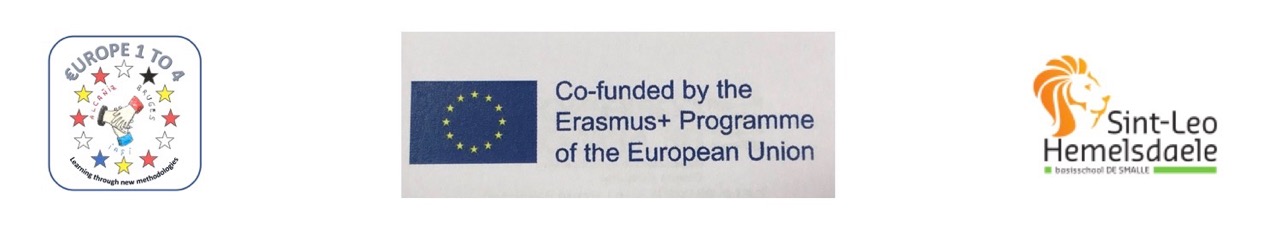 TEAMBUILDING ACTIVITYFORMATIONSGoalThe students have to make with their team a challenging Formation.  Working on a Formation makes the students involved with each other and they have to encourage each other to reach their goal: bring the formation alive.IntentionThe teacher gives the command to make a challenging Formation.  For example: Use only your body to make the letter A or a word.The team members have to discuss with each other how they will do it and what the task will be of each student.  They will have to work together, everybody has to be involved. With this plan they will make their Formation.  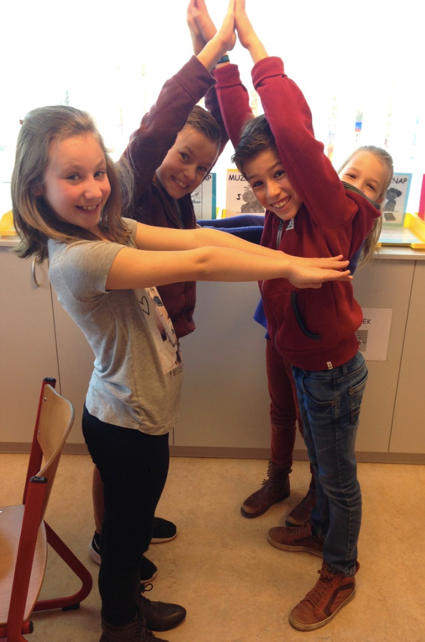 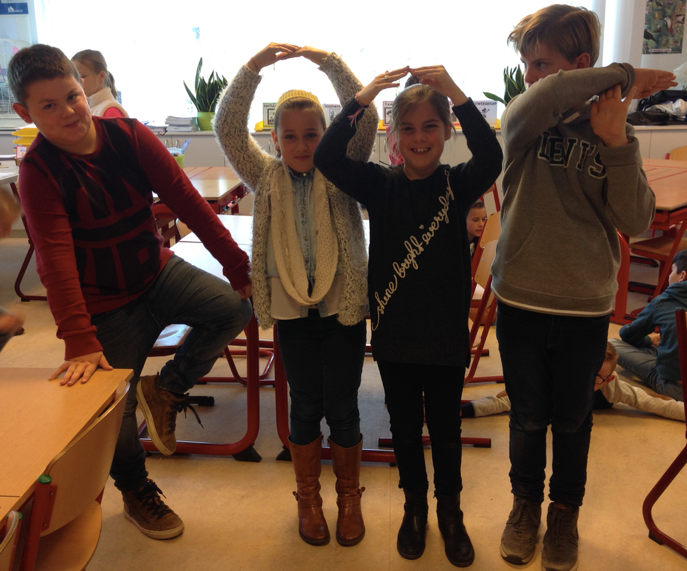 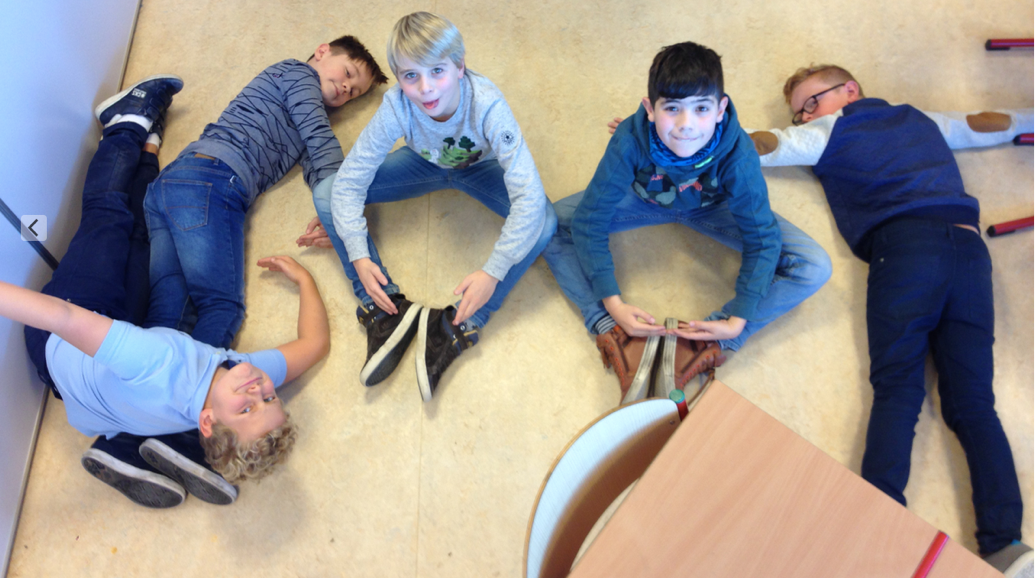 